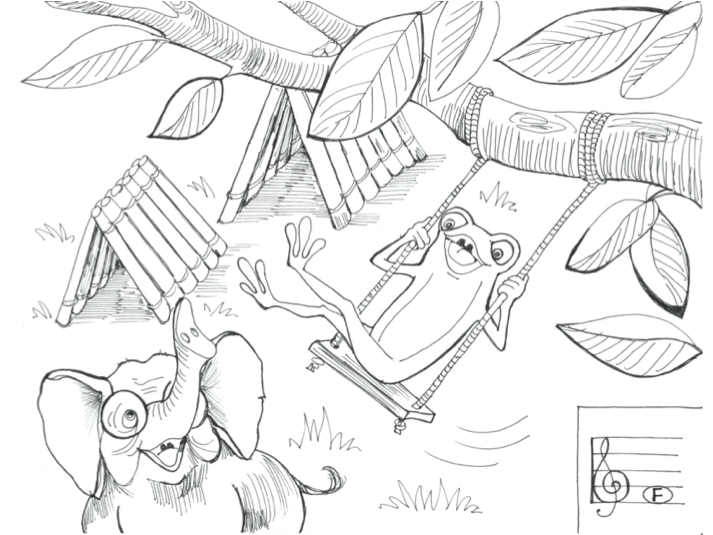                                                                                                                       Freddie’s Vacation Home